      Spett.le   Agenzia delle Dogane OGGETTO: Sblocco merce spedizione n. 6442741012Gentili Signori, in relazione alla spedizione n. 6442741012, con la presente si informa che la stessa è stata presa in carico dal vettore DHL in data 23/10, a seguito nostra richiesta ritiro. Sin dal giorno successivo, tale spedizione risultava bloccata per evento durante il processo di sdoganamento. In data 28/10 è stata ricevuta richiesta di produzione documentazione aggiuntiva a supporto della spedizione; contestualmente, come richiesto dal vettore, sono state inviate: Dichiarazione libera esportazioneDescrizione merce con suo utilizzoChe si riportano qui in allegato. In data 30/10 è stata ricevuta una comunicazione da parte del Ministero degli Esteri, nella quale si richiedevano informazioni dettagliate in merito alle spedizioni effettuate dalla ns. società. Come precedentemente comunicato, con la presente si ribadisce che il contenuto della spedizione in oggetto è costiuito da componenti hardware (come da specifiche qui allegate), destinate ad un nostro partner con sede legale in Messico e base operativa negli Stati Uniti. La stessa non contiene alcun software soggetto a richiesta di esportazioneMilano, 03/11/2014                  		        								DAVID VINCENZETTI								            CEOItemComponentPictureDescription1Notebook (Dell E6330)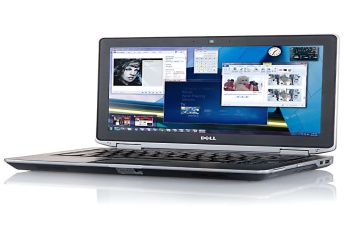 PC Portatile2Car + Plain chargers (Dell)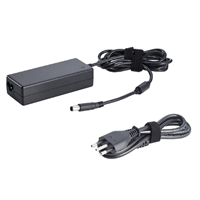 Caricabatteria per auto e aereo3Network card RJ45 external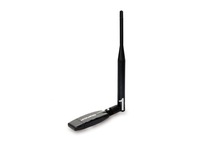 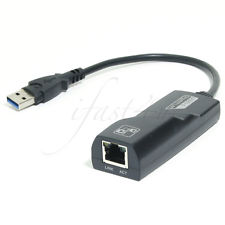 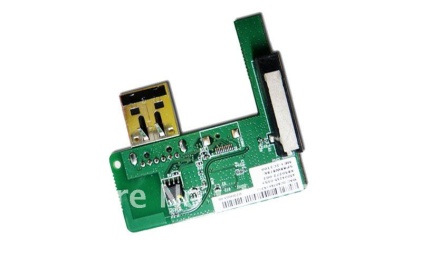 Collegamento per USB4Network card Wi-Fi externalCollegamento per wi-fi5Network card Wi-Fi internal (replacement)Ricambio per scheda wi-fi6USB extension cable 1 Mt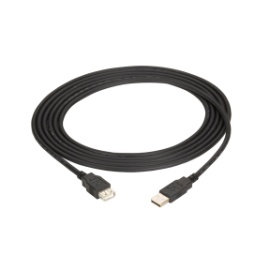 Prolunga cavo USB da 1 metro7USB extension cable 3 MtProlunga cavo USB da 3 metri8International power adapter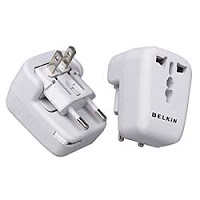 Adattatore universale